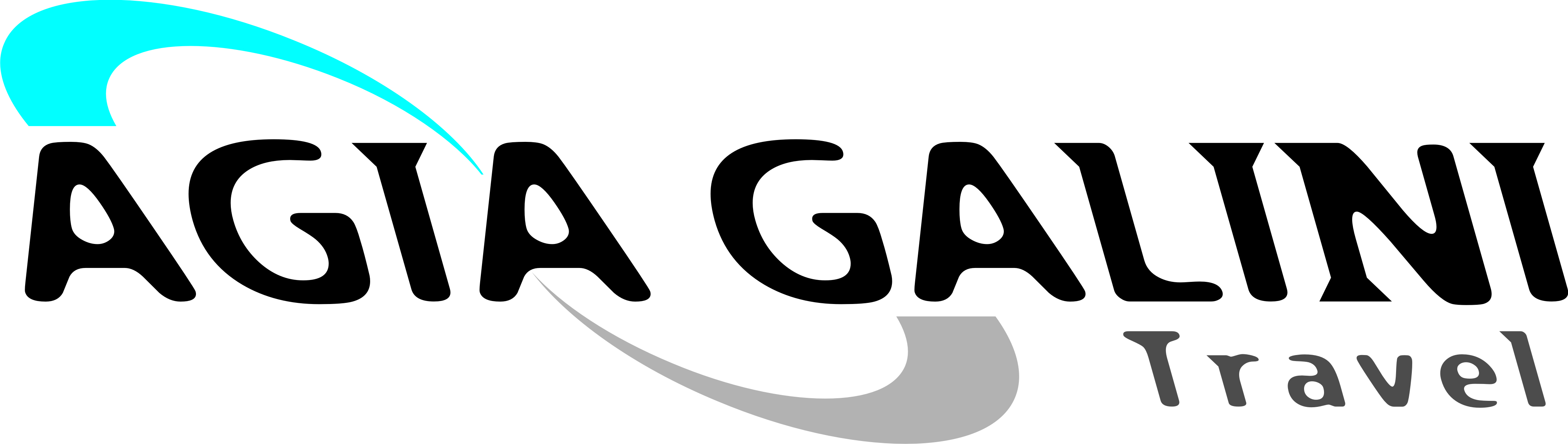 Γραφείο γενικού τουρισμούΑγία Γαλήνη τηλ. 2832091284Ρέθυμνο, Κολοκοτρώνη 47Τηλ- fax: 2831023314Κιν: 6936907642Email:a.galini.travel@gmail.comΠΡΟΣ  5o ΓΕΛ ΑΘΗΝΑ03/12-06/12Athens Callirrhoe 4*ΚΑΛΙΡΡΟΗΣ 32. – ΑΘΗΝΑ – ΕΛΛΑΔΑ 117 432109215353Τιμή  €255 ANA ATOMO με ANEK LINEΤιμή €278 ανά άτομο με επιστροφή με SK”Y Ακτοπλοϊκά εισιτήρια ΗΡΑΚΛΕΙΟ - ΠΕΙΡΑΙΑ - ΗΡΑΚΛΕΙΟ ΑΝΕΚ  ΓραμμέςΑεροπορικά εισιτήρια SKY ΕXPRESS για την επιλογή επιστροφή με αεροπλάνο2 διανυκτέρευση σε ξενοδοχείο 4* αστέρων στην Αθήνα με ημιδιατροφήΤουριστικό λεωφορείο στην διάθεση των συμμετεχόντων σε όλη τη διάρκεια της εκπαιδευτικής επίσκεψης, που θα πρέπει να διαθέτει όλες τις προβλεπόμενες από την κείμενη νομοθεσία προδιαγραφές (να έχει ελεγχθεί από αρμόδια υπηρεσία ανάλογη τουΚΤΕΟ, να είναι εφοδιασμένο με τα απαιτούμενα έγγραφα καταλληλότητας οχήματος, την επαγγελματική άδεια οδήγησης, ελαστικά σε καλή κατάσταση, πλήρως κλιματιζόμενο, νέο στην κυκλοφορία, όχι διώροφο κλπ.), καθώς και να πληροί όλες τις προϋποθέσεις ασφάλειας για τη μετακίνηση μαθητών (ζώνες ασφάλειας, έμπειροι οδηγοί κλπ.).Ξεναγός στην Ακρόπολη και στο Μουσείο4 Δωρεάν συμμετοχές μαθητώνΣυνοδό γραφείου καθ’ όλη τη διάρκεια της εκδρομής.Συνοδό ΙΑΤΡΟΥποχρεωτική Ασφάλιση Ευθύνης Διοργανωτή όπως ορίζει η κείμενη νομοθεσία.Ασφάλεια αστικής ευθύνης και παντός ατυχήματος και πρόσθετη ασφάλιση για περίπτωση ατυχήματος ή ασθένειας μαθητή ή συνοδού καθηγητή βάσει της κείμενης νομοθεσίας.Ασφαλιστική κάλυψη για την περίπτωση αφερεγγυότητας ή πτώχευσης, στο ασφαλιστήριο συμβόλαιο θα αναφέρει και τον τρόπο άμεσης καταβολής των εξόδων επαναπατρισμού (αρ. 7 παρ.1 και 2 π.δ.399/1996).Αποδοχή από το πρακτορείο ποινικής ρήτρας σε περίπτωση αθέτησης των όρων του συμβολαίου από τη μεριά του (εγγυητική επιστολή με ποσό που θα καθορίσει το σχολείο). Αντιμετώπιση της περίπτωσης που δεν θα πραγματοποιηθεί η εκδρομή στις προβλεπόμενες ημερομηνίες λόγω ανωτέρας βίας (έκτακτες πολιτικές εξελίξεις, εκλογές, καιρικές συνθήκες απεργίες ή οποιασδήποτε άλλης μορφής κινητοποιήσεις που μπορεί να οδηγήσουν στην ματαίωση της εκπαιδευτικής επίσκεψης κλπ.)Επιστροφή του ποσού συμμετοχής στην εκδρομή μαθητή, σε περίπτωση που για λόγους ανωτέρας βίας ή ασθένειας -ματαιωθεί η συμμετοχή του.Δεν περιλαμβάνεται ο φόρος διαμονήςΟι παραπάνω προσφερόμενες τιμές είναι ανά άτομο ( συνολική τιμή με το ΦΠΑ).Η συνολική τιμή της εκδρομής θα προκύψει εάν πολλαπλασιαστεί η τιμή του επιλεγόμενου ξενοδοχείου με τον τελικό αριθμό των μαθητών που θα συμμετέχουν.    Στην διάθεση σας με εκτίμηση                                                                                                 Γιάννης Καράλης                                                                          Διευθυντής Agia Galini Travel.